HSP3U Psychologist AssignmentOver the years, many psychologists have captured our attention and have furthered our knowledge of the human mind, mental states, and human behaviour.  This assignment gives you an opportunity to gain more insight into one of these individuals.  For this assignment, select one psychologist that intrigues you.  Next, pretend that the psychologist is missing.  Through researching and following the guidelines below, design a missing person poster that would give the general public more insight into the psychologist that is “missing.”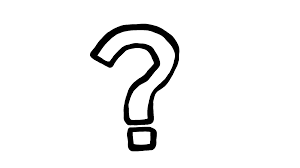 Your advertisement should include the following:1. The psychologist’s name and year of birth2. A brief biography of the psychologist’s life outside of and leading up to his/her career in psychologyMake sure you include his/her country of origin, educational training and background3. A summary of your psychologist’s work, most specifically (but not limited to) the work for which he/she is best knownMake sure you identify the school of psychology that that he/she is associated with4. The likes and dislikes of your psychologistIdentify 5 likes and 5 dislikesApply your knowledge of his/her work and personal life to come up with his/her likes and dislikes5. Creativity! Find an original way to showcase the information you retrieved on the psychologist(eg. A catchy title, images and symbols that represent the psychologist’s life and work)Please Note:You must use at least 3-4 different sources when conducting research.Your ad must be typed but can be the format of your choice (ex. poster paper).You must include APA style in-text citations and an APA reference page.Influential Psychologists:1. Sigmund Freud 2. Alfred Binet 3. Ivan Pavlov 4. John B. Watson5. Carl Jung 6. Leta Stetter-Hollingworth 7. Mary Cover Jones 8. Anna Freud 9. Jean Piaget 10. B.F. Skinner 11. Karen Horney 12. Solomon Asch 13. Erik Erikson 14. Abraham Maslow 15. Gordon Allport 16. Kenneth B. Clark 17. Albert Bandura 18. Lawrence Kohlberg 19. Roger Sperry 20. Stanley Milgram 21. Mary Ainsworth 22. Eleanor Gibson 23. Hermann Ebbinghaus24. Philip Zimbardo 25. Howard Gardner 26. Elisabeth Kubler-Ross 27. Harry F. Harlow 28. Carol GilliganRubric for Missing PosterSource: A.S.  Social Science Unit Plan. OISE. Retrieved from: http://pepper.oise.utoronto.ca/~jhewitt/pepper/UploadedFiles/444/attachments/303855/SS%20unit%20plan%20Amy%20Sue.pdfLevel 1Level 2Level 3Level 4Knowledge & Understanding: The student’s ad demonstrates that they have thorough knowledge of the psychologist’s life outside of and leading up to his/her career.  The student also demonstrates a strong understanding of the psychologist’s work in psychology.-demonstrates limited knowledge of the psychologist’s background and work-demonstrates some knowledge of the psychologist’s background and work-demonstrates considerable knowledge of the psychologist’s background and work-demonstrates thorough knowledge of the psychologist’s background and workThinking & Inquiry: The student finds an original way to visually display their knowledge of the psychologist.  The also student uses his/her creative thinking skills when thinking of the psychologist’s likes and dislikes.-uses creative abilities with limited effectiveness when showcasing the psychologist’s background, work, and likes/dislikes -uses creative abilities with some effectiveness when showcasing the psychologist’s background, work, and likes/dislikes-uses creative abilities with considerable effectiveness when showcasing the psychologist’s background, work, and likes/dislikes-uses creative abilities with a high degree of effectiveness when showcasing the psychologist’s background, work, and likes/dislikesCommunication: The student organizes their information and ideas in a well-ordered manner.  The student uses proper spelling, grammar, and punctuation when describing the psychologist’s background, work, and likes/dislikes.-organizes and expresses information with limited effectiveness-organizes and expresses information with some effectiveness-organizes and expresses information with considerable effectiveness-organizes and expresses information with a high degree of effectivenessApplication: The student applies his/her knowledge of the psychologist when determining what the psychologist’s likes and dislikes (ex. Considers the psychologist’s theories and hobbies when deciding his/her likes and dislikes).  The student also follows the APA standards when citing their sources.-applies knowledge of the psychologist with limited effectiveness when determining his or her likes and dislikes-applies the APA format with limited effectiveness-applies knowledge of the psychologist with some effectiveness when determining his or her likes and dislikes-applies the APA format with some effectiveness-applies knowledge of the psychologist with considerable effectiveness when determining his or her likes and dislikes-applies the APA format with considerable effectiveness-applies knowledge of the psychologist with a high degree of effectiveness when determining his or her likes and dislikes-applies the APA format with a high degree of effectiveness